Other ways to help the Wet Nose Pet Food Pantry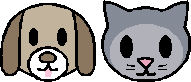 Do you do some of your shopping online? Would you like a percentage of each order you place donated to the Pet Food Pantry? Simply visit the website for igive and sign up using the link below and you’ll be all set to help while you shop. All information is confidential and they don’t share information.                      www.igive.com/kC3c-6lDo you, or would you like, to take online surveys and earn money for your favorite non for profit? By signing up to take surveys at www.op4g.com, 25-100% of the money you earn can be donated to the Pantry. All info is confidential and they don’t sell your name or information. Just be sure to select Wet Nose Pet Food Pantry in Downers Grove, IL.Saving your used ink cartridges allows us to turn them in for store credit at Office Max/Office Depot. We then use those credits for supplies to keep things running smoothly such as ink, paper, labels, etc.Have a donation drive at your place of business/work/school/etc. Make a contest out of it to see which department/class can collect the most and help the Pantry even more. The Pantry is always looking for places to have a permanent donation box as well.Please patronize the businesses that have helped the Pantry seasonally or on a permanent  basis with a donation can or box. See the FB page for a list or email us.www.facebook.com/wetnosepetfoodpantrywetnosepetfoodpantry@gmail.com     630-294-4CAT